قانون را رعایت کنید و اعداد 1 تا 15 را یادداشت کنید: Изброј и напиши колико има црвених, а колико  розе украса на Новогодишњој јелки. 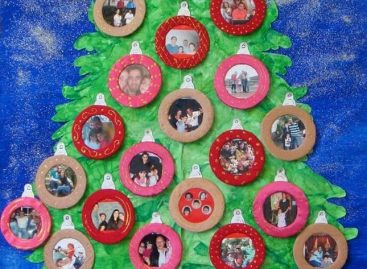  Црвених украса има ___.  Розе украса има___. Колико укупно има Новогодишњих украса? ______________________________________به تصویر نگاه کنید و بنویسید که چند مستطیل وجود دارد:  سفيد:     _______       قرمز: _______سبز:     _______زرد      _______آبي       _______نارنجي  _______ اعداد را بر اساس تصاویر مقایسه کنید. یک > يا < يا = بين اعداد بنویسید.                            3            4                                                                                                  4       3 اعداد از دست رفته را محاسبه کرده و در فیلدهای خالی وارد کنید.	  +  	         =      
                                     +                                              = 	                            =       عدد مورد نیاز را در دایره ها وارد کنید تا عدد 10 به دست آید.      	5    +                                              12  -    	      	4 + 	        -   4 7 . محاسبه کنيد.      а) عدد 6 را از عدد 13 کم کنید.  ______________________________________________________________________    б) اوالين جمع وند عداد 2 است. دوم جمع وند عداد 9 است. جمع کنيد.______________________________________________________________________    в) Умањеник је број 11, а умањилац  је број 8. Израчунај разлику. ______________________________________________________________________     г) عدد 7 را به عدد 4 اضافه کنید. محاسبه کنید. 8.   در مجموعه ها، عناصر مختلف را با توجه به اعداد نشان داده شده در زیر آنها رسم کنید و محاسبه کنید.           5                                                   +                                                     =                        11  10 .  قوانین توالی را رعایت کنید و وظایف را انجام دهید. 11.  اعداد را بر اساس تصاویر بنویسید. محاسبه کن.                                              +	  =      12. رنگ کنید، بشمارید و محاسبه کن.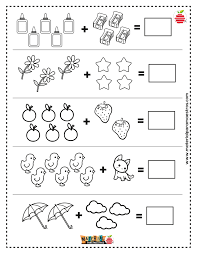   13. پیکان و مسیری که حیوان باید طی کند را دنبال کنید. محاسبه کن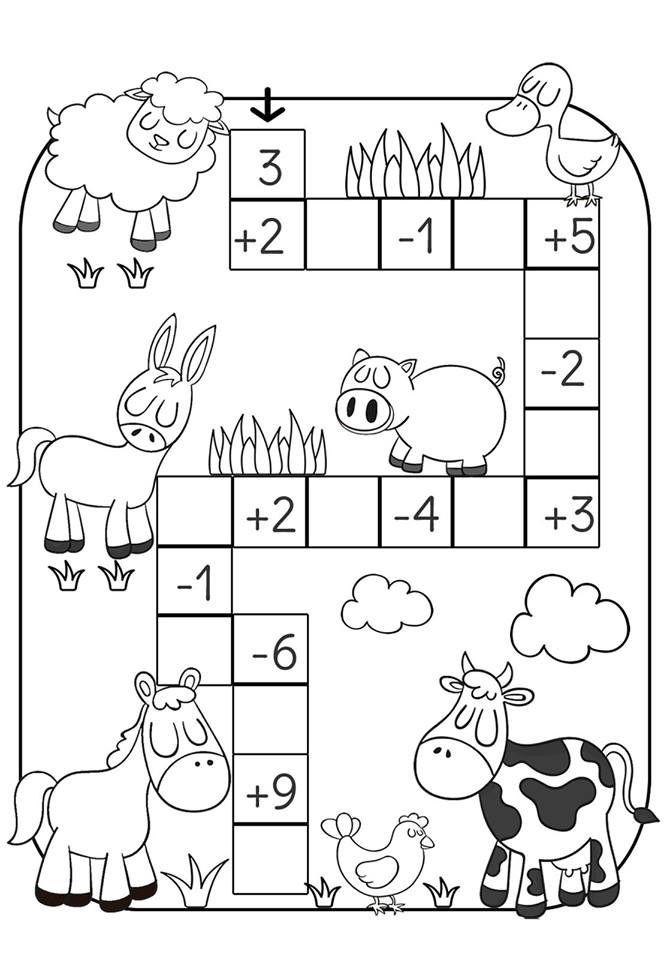 14.  چند دستکش وجود دارد و هنوز چند دستکش برای ساختن 10 عدد لازم است؟.                               +                     =   10   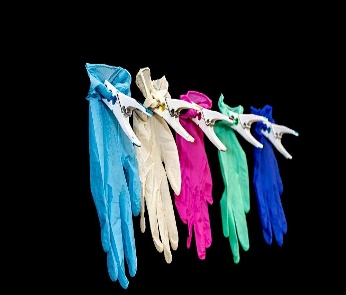 15.   ايووانا 7 ساله و برادرش 8 ساله است. جووانا چقدر از برادرش کوچکتر است؟ چند سالشونه با هم دارند؟201714141210147201612